TENDER ADDENDUM 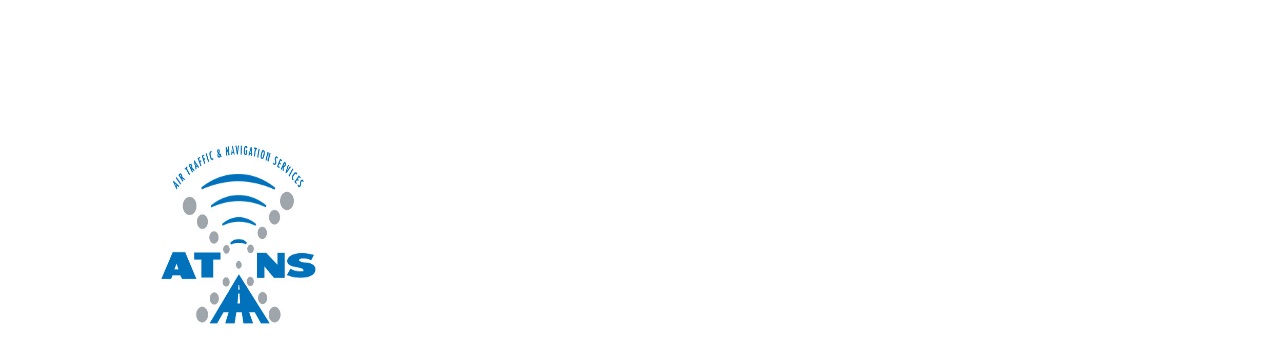 AIR TRAFFIC AND NAVIGATION SERVICES FOR:Appointment of a suitable service provider FOR refurbishment of an existing Science Laboratory at Mabushe High School, Lenyenye, Ramalema Tickey Line in LimpopoRFPNO:  ATNS/RFQ0037/Refurbishment Lab/2022 ADDENDUM NO. 1 COMPILED BY 	 	            	 	               ATNS 	 	 	 	 	 	  Private Bag X15  	 	 	 	 	 	 	 	  KEMPTON PARK  	 	 	 	 	 	 	 	  1620  	 	 	 	 	 	 	 	 	  	This addendum forms part of the tender above mentioned document. Each tenderer for this contract shall incorporate the following amendments and additions in this tender. Each tenderer is required to acknowledge receipt and acceptance of the amendments and additions contained in this addendum and to submit the completed addendum with the tender. Take note of page 04 of 10  (Scope and functional Requirements): Scope of Work:Selection CriteriaAVAILABLE INFORMATION The available information will be sent to bidders via e-mail to those who attended the briefing session and will be available on the website under tenders. 3.	ACCEPTANCE AND INCORPORATION OF ADDENDUM NO. 1 I/We accept that Addendum No. 1 forms part of the tender documents. I/We confirm that I/We have noted the contents of this addendum have fully considered the addendum have incorporated the amendments and additions contained in this addendum in my/our tender for ATNS/RFQ0037/Refurbishment Lab/2022SIGNED ON BEHALF OF THE TENDERER: .................................................................................... NAME OF SIGNATORY (BLOCK LETTERS): ................................................................................... NAME OF TENDERER (BLOCK LETTERS):  ................................................................................... TENDERER’S ADDRESS:                              ....................................................................................                                                                        ..................................................................................... TENDERER’S TEL No.:                                   ................................................................................... TENDERER’S FAX No.:                                  .................................................................................... SIGNATURE OF WITNESSES:                     1. .................................................................................                                                                     2. .................................................................................... NAME OF WITNESSES:                     1. ............................................................................................ (BLOCK LETTERS)                                                           2................................................................................................ DATE:                                                   ...............................................................................................   	3 FORM FOR RECEIPT OF ADDENDUM No. 1 NB: This form for the receipt of Addendum No. 1 must be completed by the tenderer and submitted with the Tender document (must be attached),  FOR ATTENTION: B Molapisi  ATNSFOR  TENDER NAME:RFP NO:  ATNS/RFQ0037/Refurbishment Lab/2022I/We acknowledge receipt of Addendum No. 1 and have noted its contents. SIGNED ON BEHALF OF THE TENDERER   : ..................................................................... NAME OF SIGNATORY                                : ....................................................................... NAME AND ADDRESS OF TENDERER        :  .....................................................................                                                                           ......................................................................                                                                           ...................................................................... TEL No.                                                         :  ....................................................................... FAX No.                                                         :  ...................................................................... DATE:                                                              .......................................................................  TO : TO ALL TENDERERS DATE :  17 October 2022 FROM : B. MOLAPISIREF NR : RFP NO: ATNS/RFQ0037/Refurbishment Lab/2022SUBJECT : ADDENDUM NO. 1  Scope of WorkDescription Alterations (Removal of existing work)Strip all existing desk or table tops from steel frames and prepare the steel frames for new topsReplace all table or desktops with hardwood similarly to the existing material Replace all basins situated on each desktop with new basins.Strip all existing vinyl tiles in the lab area and prepare the screeds for new vinyl tiles. All current trenches that are used for plumbing and electrical reticulation must be closed-up and new once chased in the screed at the right positions to receive new plumbing, electrical and gas reticulations. Strip the notice boards at the rear of the lab, make good of the wall in preparation for display cabinet of the dimensions (4400 mm x 600mm x 1000mm). Note:  dimensions (L, B and H).Strip out the existing green-board in preparation for a new installation of a whiteboard. Strip out the existing steel-door in preparation for new Lab door with burglar proofing.Sanding and scraping out the existing paint works in preparations for the new paint works for the internal walls of the Lab, Storeroom and Teachers Room.Remove the existing ceiling only in the Chemical storeroom in preparation to install new one.The Lab Desks renovation Supply and install 40 mm Laminated SALIGNA desktops eight (8) 900 mm wide and 4000 mm long with bullnose edges, height 900mm sanded, sealed and varnished, including an 18 mm melamine modesty panels on three sides to all the desks. Supply and install one (1) desktop for the front stage desk for Teacher’s demo and teachings is 3500mm x 900mm x 900mm. same specification as the one for the student desktops except the length. A 5–10 mm shadow line is allowed for between the modesty panel and top. Desks tops will be fixed to epoxy powder-coated steel frames and fixed to the concrete surface.There’re are currently eight (8) desks in the lab accommodating at least four (4) learners per desk. There is also a front stage desk for the Teachers to work on it while doing the demonstrations or teachings. The Total number of desks in the Science Lab is nine (9).  All Lab chairs to be replaced with the stools appropriate for a laboratory function and compatible with the Lab desks height.Flooring Supply and install FloorworX Superflex (or Similar approved) fully flexible vinyl floor tiles 610 mm x 610 mm x 2,0mm thick, manufactured in accordance with SANS 786:2000, laid in FloorworX No. 62 Plus acrylic adhesive (or similar approved) spread with a notched trowel on suitably prepared subfloor (elsewhere specified) with a hygrometer reading showing a moisture content of less than 70% and rolled with 68 kg three section metal roller on completion. Colour to be advised by the School Management. Allow for strip and seal of the vinyl flooring.Please install floor skirting alongside the internal walls in the Science Lab.Paint WorksPaint works will be required for the three rooms namely:Science Lab with dimensions (9100mm x 3000mm) x 2 sides, and (12000mm x 3000m) x 2 sides.  Ceiling painting should be in white for (12000mm x 3000mm). Note: We need to subtract window spacing on the side areas of the Science Lab. Window Area (1500mm x 970mm) x 9 of windows. Teacher’s room: paints works excluding ceiling area. Size of the room (3850mm x 3000mm) x 2 and (3000mm x 3000mm) x 2. Those are four walls of the room. Chemicals Storage Room: paints works only including the new ceiling to be installed. Size of the room (5000mm x 5100mm). NB. No wall painting required in this room. Plumbing InstallationEach existing and renovated Lab desk will be installed with the new basins (x9). Each basin shall be equipped with a cold water tap (new taps x 9) suitable for the Lab’s function. Currently there is no running water in the Lab. Provision for water reticulation to supply water to the Lab desk basins shall be made. The plumbing works will include installations of new drainage pipes .New plumbing for water drainage out of the Lab to the septic Tank will be excavated (600mm deep x 300mm)  and rehabitate the worked area. (Length of the excavation will 50 meters from the end point of the Lab to the septic tank. Include all bends, elbows and any required reducers for the plumbing till semptic tank.Ground excavation and concrete works (septic tank) will be in accordance to the septic tank dimensions for it to be submerged or buried underground. The pipe must laid at a require fall.Electrical InstallationAll electrification that is not compliant with the building regulations must be rectified and a new electrical certification of Compliance must be issued.Gas ReticulationSome science experiments will require the supply of gas to the gas apparatuses. Provision for gas reticulation will therefore be required, even though it may not be to all Lab desks. Three (3) desks will require gas reticulation (2 x Front desks and 1 x Teachers desk)General Items  Currently the Science Lab does not have window blinds. Supply and install window blinds for nine (9) existing windows. The dimensions of the window blinds should be able to cover the existing window areas of dimensions (1500mm x 970mm) of each window space. Quantity of the blinds will be nine (9) for those dimensions. Supply and install double door main entrance into the Science Laboratory. The double door type must standard solid double doors with a security burglar proofing. Dimensions (1510mm x 2040mm). (Note: Length and height) Supply and install new White boards as replacement to the existing green-boards. Erection of small platform in front of the whiteboard area to elevate the Teacher’s position while using the white board. Dimensions (4200mm x 870mm x 76mm)Pest Control Treatment in and around the existing Science Laboratory. Replacement of existing Fire Extinguishers including mountings on the wall (quantity two (2)).Supply and install Ceiling mounted Video Projector for projections onto the whiteboard.Fume CabinetThe Lab has an old fume extraction cabinet that is non-functional. The procurement of a new one is therefore necessary.Supply and installation, by specialist contractor, a ViVid Air VA600S or similar approved School Fume Extraction Cabinet with a size of 2120 mm high by 1000 mm wide. See image below.The contractor must include in their pricing all ancillary materials and labour required to install the equipment and make it functional.Electrical Power supply (15A) double socket to be supplied and installed on the table (floor area) to connect the Fume Cabinet.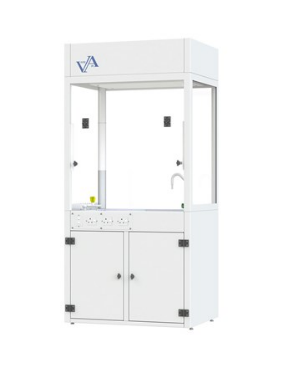 Chemical Waste Water ReticulationWater reticulation to allow for safe disposal of chemicals. A pit may be constructed for this purpose.Storage Septic Tank Specifications:1500 L Conservancy TankDiameter – 1550 mmHeight – 1280 mmLid – 290 mmFitting of the Tank:The tank should be secured underground, away from access to learners but should allow for easy access for safe disposal of contents once full.NB Note:The Bidder must ensure that the tank is a Conservancy Tank that is chemical resistant instead of a septic tank.Image of Septic Tank: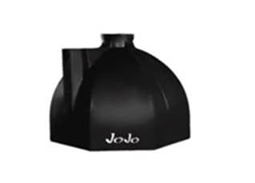 MANDATORY REQUIREMENTCIDB1 GB PECIDB1 GB PECRITERIA GUIDELINES FOR THE APPLICATION OF WEIGHTINGEVALUATION CRITERIAWEIGHTINGCapacity and Experience:Verification of ReferencesThree (3) Contactable references of client bodies   for whom the tenderer has successfully completed projects of this nature and similar value in the past Five years.  The references shall include the following:Description of the projectProjects actual costs at completionYear completed Client name and contact detailsIf a complete record as per guideline and evidence is provided for Three (3) relevant projects: (20%)20%Capacity and Experience:Verification of ReferencesThree (3) Contactable references of client bodies   for whom the tenderer has successfully completed projects of this nature and similar value in the past Five years.  The references shall include the following:Description of the projectProjects actual costs at completionYear completed Client name and contact detailsIf a complete record as per guideline and evidence is provided for less than (3) but more than one relevant project: (10%)20%Capacity and Experience:Verification of ReferencesThree (3) Contactable references of client bodies   for whom the tenderer has successfully completed projects of this nature and similar value in the past Five years.  The references shall include the following:Description of the projectProjects actual costs at completionYear completed Client name and contact detailsIf a complete record and evidence is provided for None relevant projects: (0%)20%Proposed Project TeamThe tenderer shall provide a proposed management team for the project. For each team member, the following information shall be provided:Detailed Curriculum Vitae of key personnel (Plumber, Electrician, and Gas installation Technician) (20%):Construction Contract Manager: (10%)Site Foreman (10%) Detailed Curriculum Vitae of key personnel (20%):Construction Contract Manager: (10%)Site Foreman (10%) 20%A responsibility matrix that defines the roles, availability and responsibilities of the various team members (10%)A responsibility matrix that defines the roles, availability and responsibilities of the various team members (10%)10%A responsibility matrix that defines the roles, availability and responsibilities of the various team members (10%)If a no record and evidence is provided (0%)10%Construction ManagementConstruction Method StatementThe tenderer shall describe their understanding of the project requirements and the scope of work. The tenderer shall further provide and describe a methodology of construction that will meet both the project requirements and Scope of work. The Construction Method Statement shall therefore include and address the following:Scope of Work (1%)Site Establishment Plan (1%)Project Resources (Plant & Equipment) (2%)Construction Methodology (Technical Approach) (2%)OHS Plan (3%)Contractor Bi-Weekly Progress Reporting (1%)Construction method (10%)10%Bills of Quantities The bidder shall provide a BOQ for the project in both hard copy and excel format. The BOQ must follow a format as stipulated by the South African Council for Quantity Surveyors (SAAQS) and show in a table format with columns titled: Item No, Item Description, Unit of Measure Quantity, Rate and AmountIf a complete record as per guideline and evidence is provided: (40%).If a no record and evidence is provided (0%)40%Total100%Threshold70%